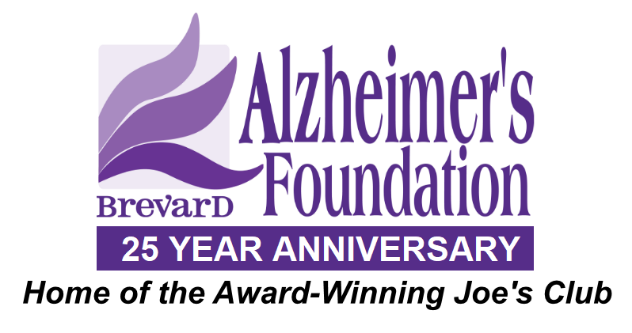 Annual Review of PoliciesDate: February 26, 2020To All Staff:  Please be advised that all training, policies and procedures can be found online in the staff area of BAFILive.net.From here you can review the employee handbook, Workforce Policies, HIPAA, Code of Ethics, Job Descriptions. To access this system on either your phone, tablet or computer, navigate to bafilive.netUser Name: <<Your Cell Phone>> (no spaces or dashes)Password: <<MMDD>> of your birthday (no spaces or dashes)If ever have any questions about BAFI polices, please contact your direct supervisor or Russell Sell, Director of Operations.Staff Member: Acknowledged:  _________________________________________  Today’s Date: _______________________________________________